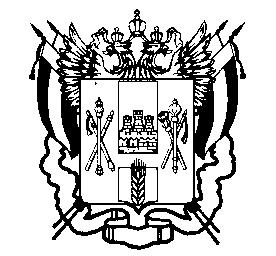 ПРАВИТЕЛЬСТВО  РОСТОВСКОЙ  ОБЛАСТИМИНИСТЕРСТВООБЩЕГО  И  ПРОФЕССИОНАЛЬНОГООБРАЗОВАНИЯРОСТОВСКОЙ ОБЛАСТИ(минобразование Ростовской области)пер. Доломановский, . Ростов-на-Дону, 44082тел.   (863) 240-34-97факс (863) 267-86-44E-: min@rostobr.ruhttp://www.rostobr.ru___08.11.2016 № 24/4.3_-8690__на №_______________от___________________ О сроках подачи заявлений на участие в ГИА и ЕГЭРуководителяммуниципальных органов,осуществляющих управлениев сфере образованияВ соответствии с пунктами 11-12 Порядка проведения государственной итоговой аттестации по образовательным программам среднего общего образования, утвержденного приказом Минобрнауки России от 26.12.2013 №1400, для участия в едином государственном экзамене (далее – ЕГЭ) в 2017 году выпускники прошлых лет, обучающиеся по образовательным программам среднего общего образования, среднего профессионального образования, а также обучающиеся, получающие среднее общее образование в иностранных образовательных организациях, должны подать заявление с указанием выбранных учебных предметов, по которым планируют сдавать ЕГЭ, до 1 февраля в места регистрации на сдачу ЕГЭ, определенные органом исполнительной власти субъекта Российской Федерации, осуществляющим государственное управление в сфере образования.Постановлением минобразования Ростовской области от 12.04.2016 №1                                                                                                 «Об определении мест регистрации заявлений для участия в едином государственном экзамене» муниципальные органы, осуществляющие управление в сфере образования, определены местами регистрации заявлений для участия в ЕГЭ для следующих категорий участников ЕГЭ:Регистрация выпускников общеобразовательных организаций ведется по месту их учебы.Кроме того, обращаем внимание, что выпускники прошлых лет могут сдавать ЕГЭ по своему желанию в любом субъекте Российской Федерации независимо от места проживания.Заявления на участие в ЕГЭ подаются участниками ГИА, ЕГЭ лично на основании документа, удостоверяющего их личность, или их родителями (законными представителями) на основании документа, удостоверяющего их личность, или уполномоченными лицами на основании документа, удостоверяющего их личность, и оформленной в установленном порядке доверенности.Выпускники прошлых лет при подаче заявления на участие в ЕГЭ предъявляют оригинал документа о среднем общем образовании. Оригинал иностранного документа об образовании предъявляется с заверенным в установленном порядке переводом с иностранного языка.Лица, обучающиеся по образовательным программам среднего профессионального образования, и обучающиеся, получающие среднее общее образование в иностранных образовательных организациях, при подаче заявления на участие в ЕГЭ предъявляют справку из образовательной организации, в которой они проходят обучение, подтверждающую освоение образовательных программ среднего общего образования или завершение освоения образовательных программ среднего общего образования в текущем учебном году (далее – справка). Оригинал справки предъявляется обучающимися, получающими среднее общее образование в иностранной образовательной организации, с заверенным в установленном порядке переводом с иностранного языка.Обучающиеся с ограниченными возможностями здоровья при подаче заявления предъявляют дополнительно копию рекомендаций психолого-медико-педагогической комиссии, а обучающиеся – дети-инвалиды и инвалиды – оригинал справки, подтверждающий факт установления инвалидности, выданной федеральным государственным учреждением медико-социальной экспертизы в целях создания условий, учитывающих состояние здоровья и особенности их психофизического развития во время проведения ГИА.Одновременно сообщаем, в соответствии с пунктом 1 статьи 9 Федерального закона от 26 июля 2006 года №152-ФЗ «О персональных данных» родитель (законный представитель) обучающегося или сам обучающийся, если он на момент подачи заявления является совершеннолетним, дают свое письменное согласие на обработку персональных данных участника ГИА.В настоящее время на федеральном уровне вносятся изменения в нормативные правовые акты по организации и проведению ГИА, включая участие выпускников прошлых лет в ЕГЭ только в досрочный или дополнительный (резервные дни основного периода) периоды проведения ЕГЭ в 2017 году.В связи с этим при приёме заявлений от выпускников прошлых лет, а также обучающихся по образовательным программам среднего профессионального образования (по их желанию) на участие в ЕГЭ ориентировать их на регистрацию только в досрочном или дополнительном периодах проведения ГИА в 2017 году.Вместе с тем необходимо организовать приём заявлений от обучающихся ГКООУ РО санаторной школы-интерната №28 г. Ростова-на-Дону, осваивающих образовательные программы среднего общего образования в дистанционной форме, а также обучающихся в школе при ГКУЗ РО ДС «Сосновая дача» в г. Ростове-на-Дону, проживающих на территории Вашего муниципального образования области, на сдачу ГИА с указанием формы сдачи экзамена в 2017 году в установленные сроки, прикрепить их к ППЭ и обеспечить проведение ГИА данной категории лиц в условиях, учитывающих состояние их здоровья и особенности психофизического развития. Список вышеуказанных участников ГИА направлен ГБУ «Ростовский областной центр обработки информации в сфере образования» по защищенным каналам связи.Минобразование Ростовской области направляет для использования в работе примерные формы заявлений на участие в ГИА, ЕГЭ (приложения №№1,2).Кроме того, прошу:активизировать информирование обучающихся и их родителей (законных представителей), выпускников прошлых лет, обучающихся образовательных организаций среднего профессионального образования, расположенных на территории муниципального образования, о сроках, местах и порядке подачи заявлений на прохождение ГИА, в том числе в форме ЕГЭ, в установленном порядке, а также функционирование телефонов «горячей линии» для обращения граждан по вопросам проведения ГИА;проводить систематически мониторинги размещения на информационных стендах, сайтах образовательных организаций, расположенных на территории муниципального образования, информации по вопросам проведения ГИА, в том числе о работе телефонов «горячей линии»;осуществлять внесение сведений в региональную информационную систему обеспечения проведения ГИА в установленном порядке и проводить мониторинг полноты, достоверности и актуальности вносимой информации;предоставить в срок до 18 ноября 2016 года по системе электронного документооборота и делопроизводства «Дело» Л.Г. Чубаровой, главному специалисту отдела оценки качества образования управления непрерывного образования минобразования Ростовской области, информацию о местах регистрации заявлений на участие в ГИА и лицах, ответственных за приём заявлений согласно приложению №3.Приложение:  1. Примерные формы заявлений на участие в ГИА, ЕГЭ; 2. Форма-таблица для заполнения информации о местах регистрации на участие в ГИА и лицах, ответственных за прием заявлений;Заместитель министра – начальникуправления непрерывного образования                                                 А.Е. ФатеевЛариса Григорьевна Чубарова, (863) 267 89 33лиц, освоивших образовательные программы среднего общего образования в предыдущие годы и имеющих документ об образовании, подтверждающий получение среднего общего образования (или образовательные программы среднего (полного) общего образования – для лиц, получивших документ об образовании, подтверждающий получение среднего (полного) общего образования, до 1 сентября 2013 года), в том числе при наличии у них действующих результатов ЕГЭ прошлых лет;граждан, имеющих среднее общее образование, полученное в иностранных образовательных организациях, в том числе при наличии у них действующих результатов ЕГЭ прошлых лет;обучающихся по образовательным программам среднего профессионального образования, в том числе при наличии у них действующих результатов ЕГЭ прошлых лет;обучающихся, получающих среднее общее образование в иностранных образовательных организациях, в том числе при наличии у них действующих результатов ЕГЭ прошлых лет.